Педагогический проект: «Люби живое»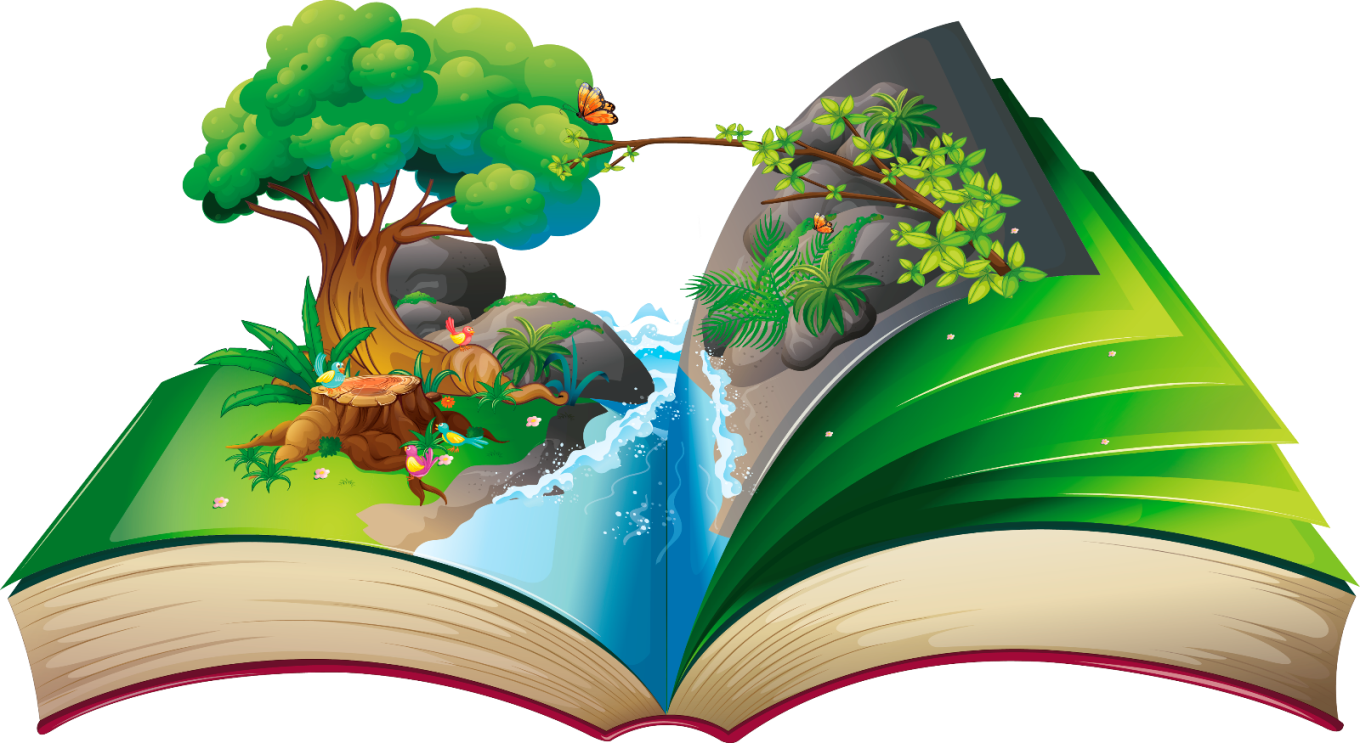 Подготовила:студентка Ш-42 группыМалькова ОксанаЕйск, 2023 г1. Название педагогического проекта: «Люби живое».2. Сроки выполнения проекта: 2022-2023 учебный год.3. Аннотация проекта: работа посвящена актуальной проблеме взаимоотношения человека и природы в художественной литературе. Проблемы взаимодействия природы и общества в последние десятилетия волнуют не только учёных, но и общественных деятелей, писателей. В  художественных произведениях отразились представления людей о принципах взаимодействия человека и природы, воссозданы картины изменяющейся окружающей среды под влиянием различных причин. Именно на эту грань знакомых всем произведений мы хотим обратить внимание в своей работе.4. Цель работы: создание широких возможностей для развития экологической культуры учащихся.5. Задачи:участие в охране окружающей среды;повышение уровня знаний о природе;воспитывать внимательное, разумное, бережное отношение к окружающей природе;развивать умения и навыки правильного взаимодействия с природой.6. Формы работы: беседа, викторина, выставка, праздник, встреча, экскурсия.Объект: процесс формирования экологической культуры учащихся начальных классов.Критерии оценки ожидаемых результатов: возросшая активность младших школьников по разработке и реализации экологических  проектов.Ожидаемые результаты: 1. Наличие у детей представлений о необходимости беречь и охранять природу;2. У детей появится познавательный интерес к художественной литературе экологической направленности, потребность заботиться об окружающей нас среде;3. Развитие творческих способностей, коммуникативных навыков, связной речи, значительное пополнение словаря;4. Расширение кругозора;5. Дети должны научиться узнавать и называть прочитанные произведения, их авторов, тексты, персонажей, мораль.Этапы реализации проекта:Организационно – подготовительный этап: 1. Подготовка методической литературы, иллюстрированных книг с рассказами о природе.2.Разработка сценариев мероприятий по темам:  «Лучший знаток произведений К.Г. Паустовского»; «Писатели и поэты о природе»;«Через книгу к природе»Основной этап:1. Обогащение развивающей среды: делать макеты по эпизодам рассказа, иллюстрированных разными художниками; 2. Организация книжной мини-выставки: «Рассказы о природе»;3.  Проведение мероприятий:Внеклассное мероприятие: «Лучший знаток биографии К.Г. Паустовского»Цель: развитие познавательной и творческой активности учащихся.Задачи:обобщить знания детей по произведениям К.Г. Паустовского;развивать интеллектуальные способности детей;воспитывать в детях нравственные качества, милосердие и благодарность; умение наблюдать и восхищаться окружающей нас природой.Подготовительная работа:Чтение рассказов и сказок К. Паустовского, героями которых являются животные и люди («Заячьи лапы», «Кот-ворюга», «Резиновая лодка», «Барсучий нос», «Теплый хлеб», «Квакша», «Похождение жука-носорога», «Растрепанный воробей», «Стальное колечко», «Подарок»).Содержание:Анализ биографии Паустовского.Отгадывание тематических загадок (загадки о животных, природных явлениях, временах года).Игра-ситуация по рассказу « Теплый хлеб».Игра-драматизация по сказке «Кот - ворюга».Заучивание наизусть понравившегося отрывка из рассказа.Рисование иллюстраций к произведениям К. Паустовского.Внеклассное мероприятие: «Писатели и поэты о природе»	Цель: воспитание любви к родному краю и бережного отношения к природе.	Задачи: ввести учащихся в мир русской поэзии, познакомить с русскими поэтами, с их произведениями о природе;развивать интерес к лирике писателей, в чьих произведениях звучит тема природы;воспитывать умения слушать стихотворения и соотносить их с художественными образами; учить  восприятию и истолкованию лирического произведения.Содержание:Прослушивание песни Ю. Антонова «Живет повсюду красота».Беседа: «Природа – источник красоты».Чтение и анализ стихотворений (А. Блок «Летний вечер», И. Северянин «Что шепчет парк...», А. Колокольникова «Не разоряйте птичьих гнезд»,  Г. Тукай «Девочка и Мотылёк»).Конкурс «Отгадай загадку».Составление памятки «Спаси природу!»Викторина «Через книгу к природе»Цель: экологическое образование учащихся, воспитание ответственного и уважительного отношения к окружающей среде и ко всему живому на Земле.Задачи:совершенствовать и обогащать читательский опыт детей, закрепить знания произведений писателей – натуралистов;развивать активный словарный запас, устную речь учащихся, умение работать в группе;воспитывать интерес к художественной литературе, любовь к природе.Обобщающий этап:Обобщающий этап заключал в себе подведение итогов проекта, анализ результатов.Практическое значение данной работы состоит в возможности использования проекта преподавателями общеобразовательных школ, а также любыми учреждениями, занимающимися вопросами экологического воспитания детей. Представленные мероприятия направлены на экологическое образование младших школьников, на воспитание ответственного и уважительного отношения к окружающей среде. 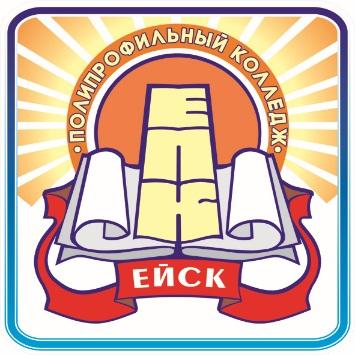 Министерство образования, науки и молодёжной политики Краснодарского краяГосударственное бюджетное профессиональное образовательное учреждение Краснодарского края«ЕЙСКИЙ ПОЛИПРОФИЛЬНЫЙ КОЛЛЕДЖ»